Afdækning, jf. barnets lov, § 25A. Oplysninger om kommende forældre/nære omsorgspersonerOplysninger i forbindelse med afdækningenForhold i afdækningen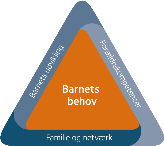 Afdækning af valgte forholdDe kommende forældres ønsker, holdninger og synspunkterAnalyse og faglig vurderingRådgivers kontaktoplysningerDato for anledningen til afdækning: Dato for, hvornår kommunen bliver opmærksom på, at et barn eller ung kan have behov for støtte umiddelbart efter fødslen.Dato for afslutning af afdækning:Forælder:Adresse:Telefonnummer:Forælder:Adresse:Telefonnummer:Andre: Notér eventuelle øvrige nære omsorgspersoner og deres telefonnummer.Andre: Notér eventuelle øvrige nære omsorgspersoner og deres telefonnummer.Skal der foretages en afdækning af et eller flere forhold af betydning for støttebehovet hos eventuelle andre børn og unge i familien?Jf. barnets lov, § 25, stk. 3. Ja NejIværksat støtte sideløbende med afdækningenAngiv, hvilke støttende indsatser der eventuelt er truffet afgørelse om sideløbende med afdækningen.Iværksat støtte sideløbende med afdækningenAngiv, hvilke støttende indsatser der eventuelt er truffet afgørelse om sideløbende med afdækningen.Iværksat støtte sideløbende med afdækningenAngiv, hvilke støttende indsatser der eventuelt er truffet afgørelse om sideløbende med afdækningen.Vurdering af, hvilke ICS-dimensioner der er relevante at afdække:
Markér den eller de relevante centrale dimensioner, der fokuseres på i afdækningen.Familie og netværk: 
 Familieforhold og baggrund
 Bolig, beskæftigelse og økonomi
 Socialt netværkBarnets udvikling: 
 Sundhedsforhold


Forældrekompetencer: 
 Trygt omsorgsmiljø
 Stimulering og vejledning
 Understøttelse af relationerRedegør kort og præcist for centrale informationer fra de forskellige informanter samt rådgivers faglige observationer. Uddrag alene de vigtigste pointer og eksempler med tydelig angivelse af, hvor informationen kommer fra. Undgå dermed at kopiere alle indhentede oplysninger.Opsamling på ressourcer og udfordringer hos henholdsvis barnet og familienLav en kort (eventuelt punktvis) opsamling på ressourcer og udfordringer.Beskriv de kommende forældres ønsker, holdninger og synspunkter til forandring for barnet og familien.Lav en fokuseret analyse og en kort faglig vurdering på baggrund af de afdækkede forhold. Tag stilling til, om der er behov for støtte til de kommende forældre og barnet, og i givet fald hvilken.Tag stilling til, hvordan netværket kan inddrages og bidrage til at løse vanskelighederne.Navn: Kommune:Telefonnummer:Lovgrundlag, jf. barnets lov§ 8 omhandler inddragelse af familie og netværk.§ 25 omhandler afdækning af kommende forældres forhold.